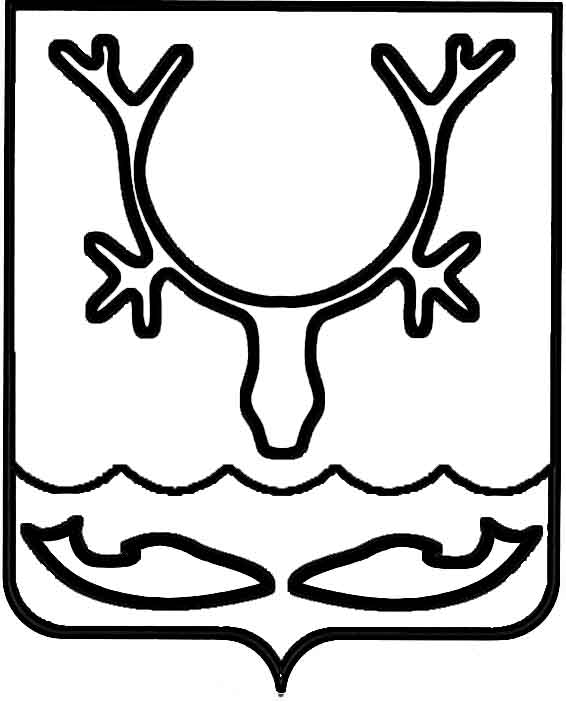 Администрация МО "Городской округ "Город Нарьян-Мар"ПОСТАНОВЛЕНИЕот “____” __________________ № ____________		г. Нарьян-МарВ соответствии с Федеральным законом от 06.10.2003 № 131-ФЗ "Об общих принципах организации местного самоуправления в Российской Федерации", ст. 78 Бюджетного кодекса Российской Федерации Администрация МО "Городской округ "Город Нарьян-Мар"П О С Т А Н О В Л Я Е Т:1.	Внести в Порядок предоставления субсидии на компенсацию расходов, связанных с организацией вывоза стоков из септиков и выгребных ям жилых домов на территории МО "Городской округ "Город Нарьян-Мар", утвержденный постановлением Администрации МО "Городской округ "Город Нарьян-Мар"             от 25.03.2014 № 766, следующие изменения:1.1.	Абзац 9 пункта 4.7. изложить в следующей редакции: "Окончательный расчет за предыдущий год производится на основании отчета, представленного не позднее 10 февраля, следующего за отчетным годом, в пределах лимитов бюджетных обязательств текущего финансового года.".1.2.	В абзаце 1 пункта 7.2. слова "целевого использования субсидий, а также" исключить.1.3.	В абзаце 2 пункта 7.2. слова "на предмет целевого использования субсидий" исключить.2.	Настоящее постановление вступает в силу со дня подписания, подлежит официальному опубликованию и распространяет действие на правоотношения, возникшие с 01 января 2017 года.0802.2017149О внесении изменений в Порядок предоставления субсидии на компенсацию расходов, связанных с организацией вывоза стоков из септиков и выгребных ям жилых домов на территории МО "Городской округ "Город Нарьян-Мар", утвержденный постановлением Администрации МО "Городской округ "Город Нарьян-Мар"             от 25.03.2014 № 766И.о. главы МО "Городской округ "Город Нарьян-Мар" А.Б.Бебенин